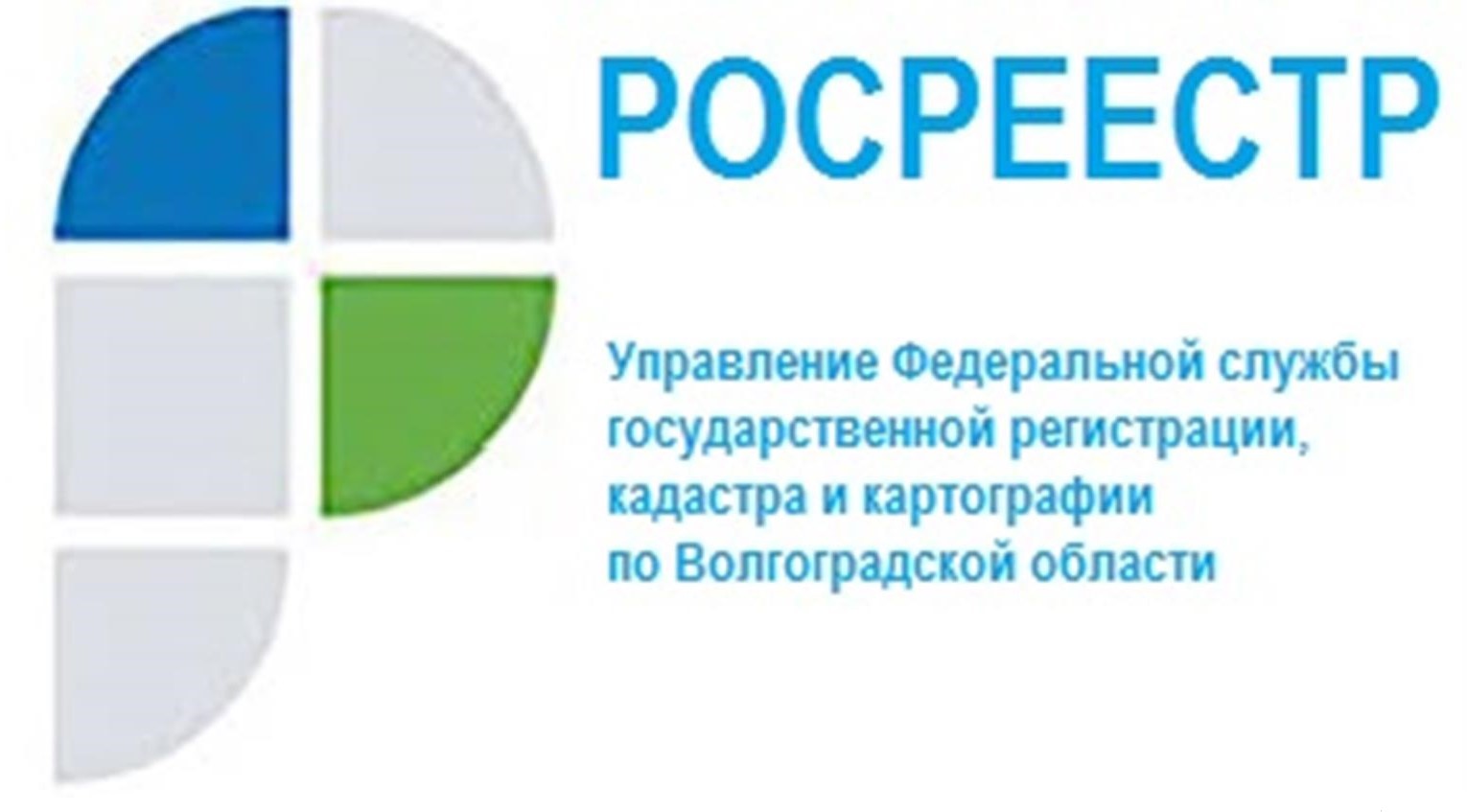 Особенности осуществления государственного земельного надзора в 2022 году10 марта 2022 года вступило в силу Постановление Правительства Российской Федерации от 10.03.2022 № 336 «Об особенностях организации и осуществления государственного контроля (надзора), муниципального контроля» (далее – Постановление № 336), ограничивающее проведение мероприятий в рамках государственного земельного надзора. Постановлением № 336 определено, что до конца 2022 года Управление не вправе проводить плановые и внеплановые проверки, а также инспекционные визиты и рейдовые осмотры, т.е. контрольные (надзорные) мероприятия, проводимые во взаимодействии с контролируемыми лицами, за исключением контрольных (надзорных) мероприятий, проводимым по основаниям, предусмотренным пунктом 3 указанного постановления - при условии согласования с органами прокуратуры в случаях, связанных с непосредственной угрозой либо по фактам причинения вреда жизни и тяжкого вреда здоровью граждан, обороне страны и безопасности государства. Под «непосредственной угрозой» понимается высокая вероятность причинения соответствующего вреда в ближайшем будущем. Вместе с тем Постановлением № 336 допускается проведение контрольных (надзорных) мероприятий без взаимодействия с контролируемым лицом. К указанным мероприятиям относятся наблюдение за соблюдением обязательных требований и выездное обследование. В ходе наблюдения анализируются данные о земельном участке (используемом с признаками нарушения земельного законодательства), которые имеются в Управлении. При выездном обследовании госземинспектор проводит осмотр земельного участка с общедоступной территории (открытой для посещения неограниченным кругом лиц) без информирования контролируемых лиц и без доступа на обследуемый участок.«В случае выявления признаков нарушения обязательных требований по результатам контрольных (надзорных) мероприятий без взаимодействия с контролируемым лицом в течение 2022 года, с учетом ограничений, установленных Постановлением № 336, Управлением будут приняты профилактические меры – контролируемому лицу объявится предостережение о недопустимости нарушения обязательных требований с предложением принять меры по обеспечению их соблюдения», - отметила заместитель руководителя Татьяна Кривова.С уважением,Балановский Ян Олегович,Пресс-секретарь Управления Росреестра по Волгоградской областиMob: +7(937) 531-22-98E-mail: pressa@voru.ru 	